Чудесни свет књига на београдском СајмуИ ове године је у октобру  одржан Сајам књига, који је увек добра прилика да се дружимо са нашим омиљеним књижевним делима и писцима. Традиционално, ученици наше школе нису пропустили прилику да учествују у овој књижевној авантури. Чланови новинарске секције из одељења 5/6 су у пратњи наставнице српског језика Јелене Драговић 24. октобра посетили београдски Сајам књига. Као прави професионалци, одлучили су да своје утиске поделе са вама попут најбољих новинара – извештајем у слици и речима. Уживајте!На улазним капијама књижевног царства, наш омиљени часопис за децу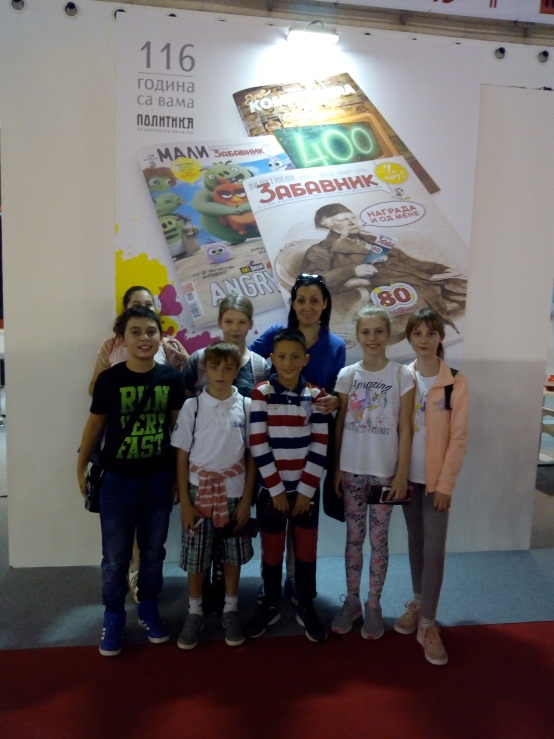 Књижевно путовање настављамо сусретима са занимљивим културним и историјским ликовима...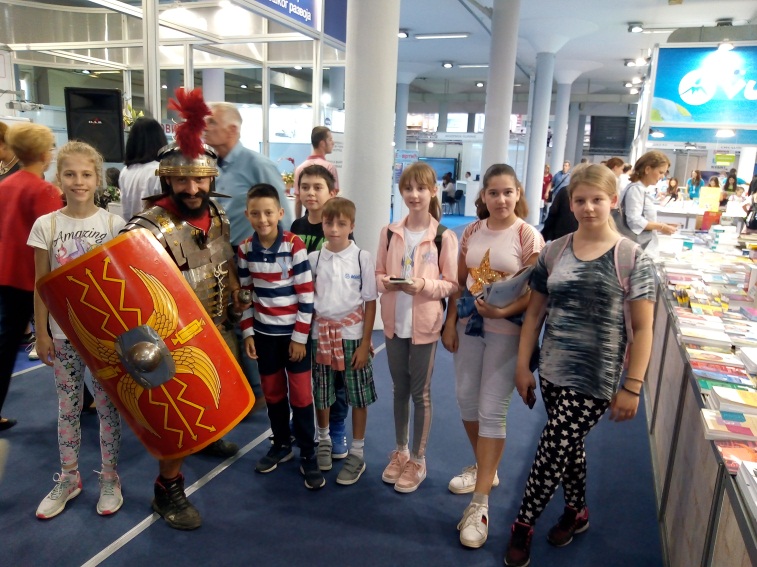 ... а неки од њих су нам познати из школских уџбеника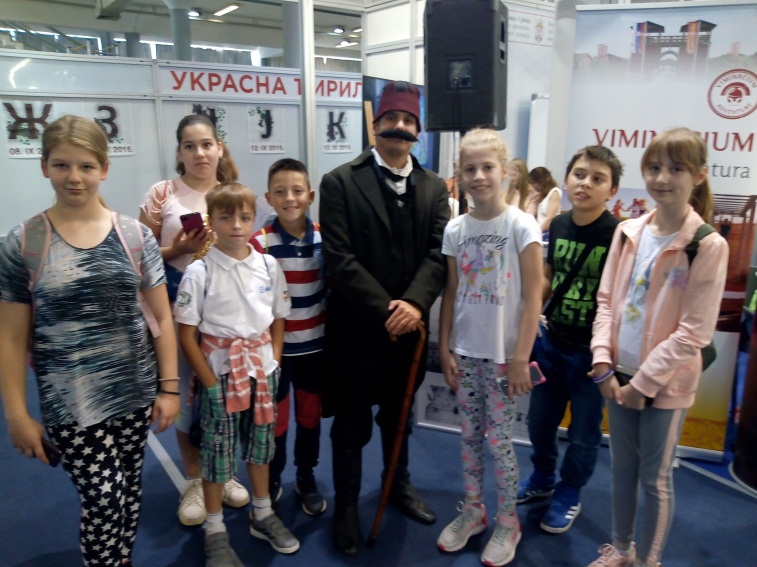 Припремамо се да заронимо у књижевни свет...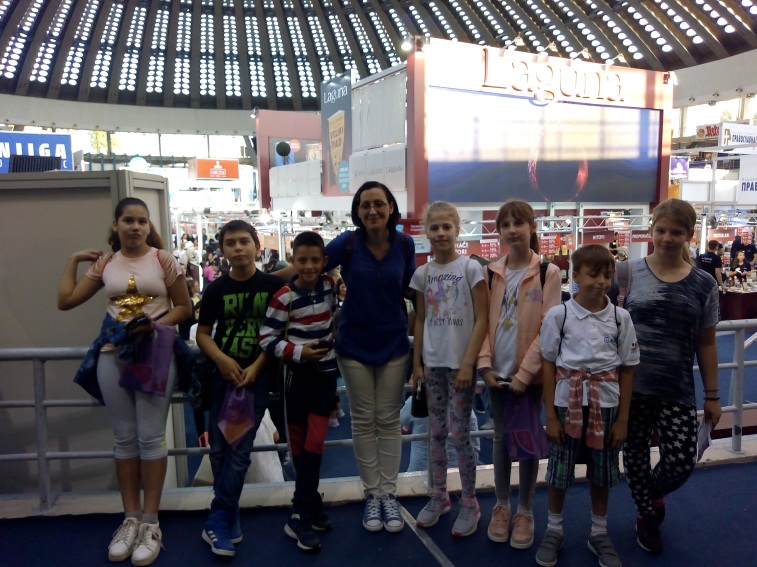 ...и заустављамо се код неких од најпопуларнијих штандова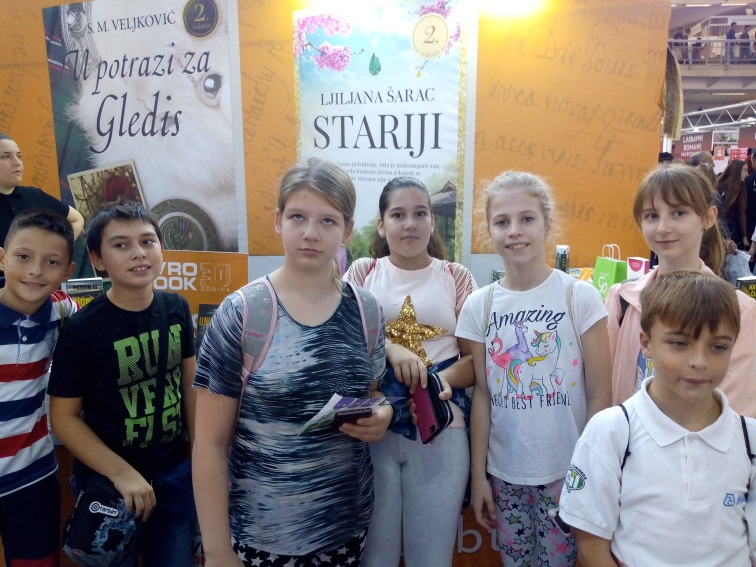 Сваки обилазак подразумева панорамски поглед на свет чудеса...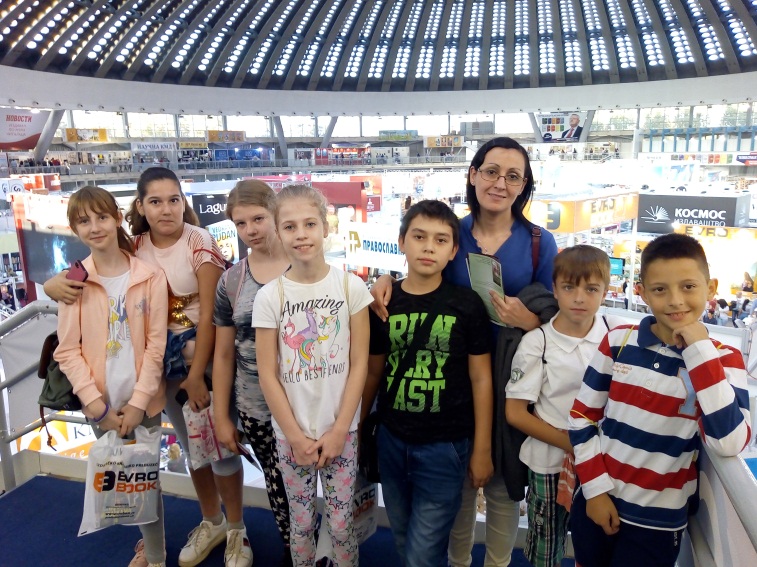 ... и тренутке одмора, за сређивање утисака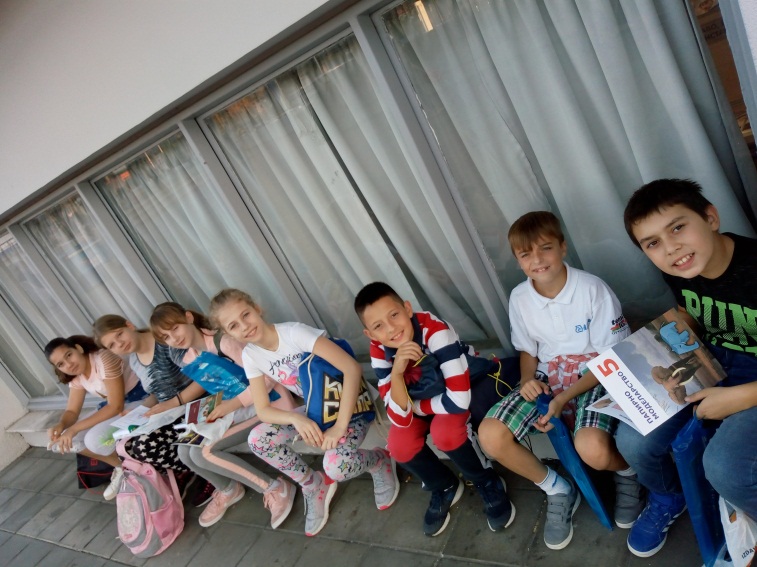 Толико од нас са београдског Сајма књига, до следеће године када ћемо се сигурно поново видети! 